Инструкция по настройке роутера TPLINK TL-WR841ND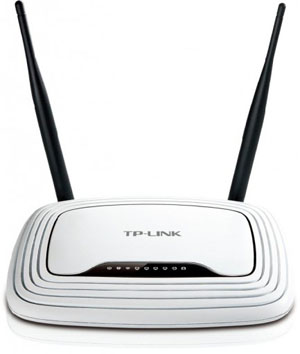 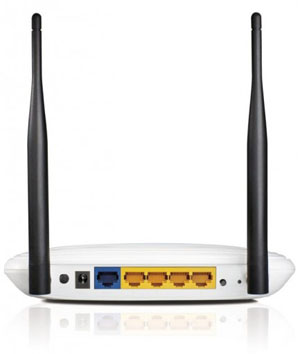 Авторизация.Для того, что бы попасть в веб-интерфейс роутера, необходимо открыть ваш Интернет браузер и в строке адреса набрать http://192.168.1.1 Пользователь  admin , Пароль– admin.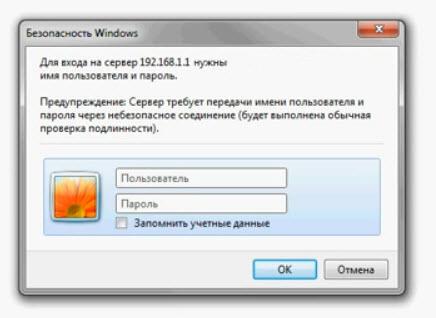 При необходимости, можно обновить прошивку  Wi-Fi роутера.Процесс обновления  прошивки на Wi-Fi роутере TL-WR841NDДля начала необходимо скачать файл прошивки: Нажмите на ссылку выше или введите в адресной сроке браузера:http://72it.ru/firmware/wr841nv8_ru_3_14_20_up_boot(140228).binПереходим на вкладку «System Tools» и «Firmware Upgrade».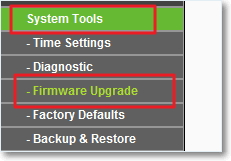 Нажмите «Обзор…», выберите файл с обновлением, который скачали и нажмите «Открыть».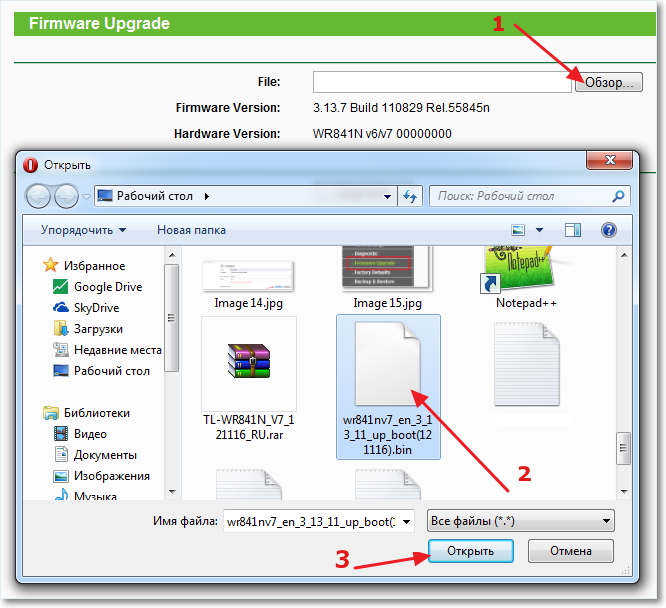 Нажимаем на кнопку «Upgrade», появится сообщение, жмем «Ок».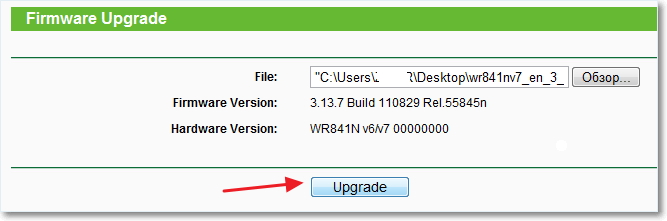 Ждем, пока закончится процесс обновления прошивки, и перезагрузка роутера.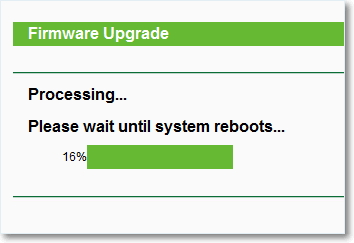 Роутер перезагрузится и появится окно с запросом логина и пароля для входа в настройки. Так как все настройки были сброшены к заводским, то для входа используем Пользователь  admin , Пароль– admin.Версия прошивки на роутере обновлена! Теперь осталось только внести некоторые настройки.Смена заводского пароля.В  целях безопасности рекомендуется сменить заводской пароль.
По умолчанию: Логин admin, пароль admin.
В  интерфейсе роутера необходимо зайти во вкладку System Tools и выбрать Password.
В  поле Old User Name введите admin, Old Password введите admin.
В  поля New User Name, New Password, Confirm New Password введите новый логин (можно оставить прежний «аdmin»), а также новый пароль и его повтор соответственно.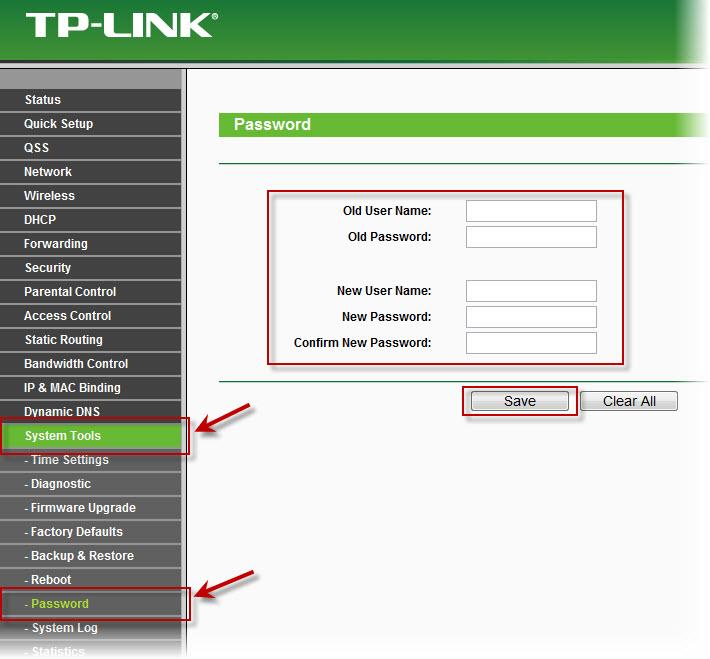 Затем нажмите кнопку Save.Настройка Wi-Fi на роутере.В интерфейсе роутера необходимо выбрать вкладку слева «Wireless», в открывшемся списке выбираем «Wireless Serrings».Выставляем параметры следующим образом:1. Поле «SSID»: вводим название беспроводной сети.
2. Region: Russia
3. Chanel: Auto
4. Mode: 11bgn mixed
5. Channel Width: Automatic
6. Max Tx Rate: 300Mbps
7. Нажимаем ниже кнопку «Save»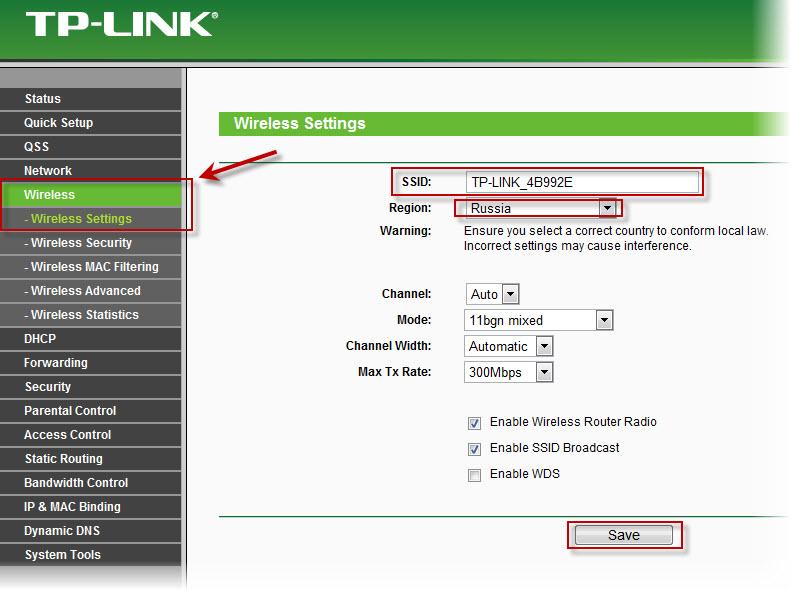 Слева в меню выбираем «Wireless», далее «Wireless Security» и выставляем параметры:1. Устанавливаем точку на WPA-PSK/WPA2-PSK
2. Version: WPA2-PSK
3. Encryption: Automatic
4. PSK Password: должны ввести любой набор цифр, длиной от 8 до 63. Их также необходимо запомнить, чтобы Вы могли указать их при подключении к сети. Рекомендуется использовать в качестве ключа серийный номер устройства (указан на коробке, в виде S/N########).
5.  Нажимаем ниже кнопку «Save»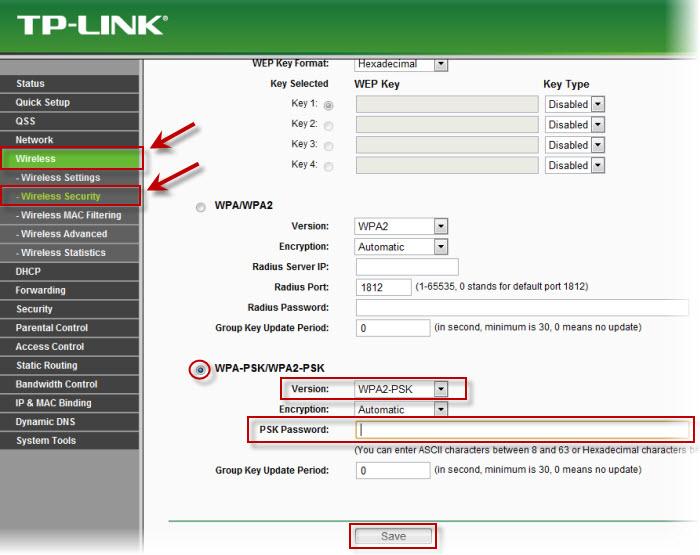 Настройка подключения к Интернет.NAT при автоматическом получении IP адреса (DHCP).1. Слева выбираем меню Network, далее MAC Clone
2. Нажимаем Clone MAC address, далее Save3. Далее выбираем слева WAN
4. WAN Connection type: Dynamic IP
5. Сохраняем настройки кнопкой «Save».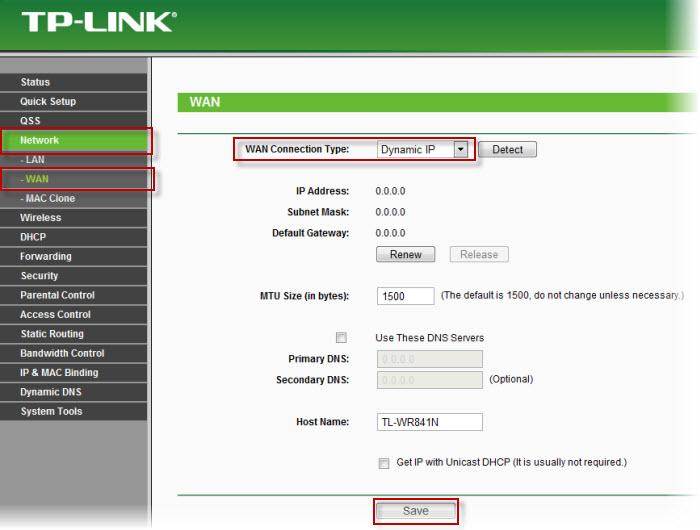 